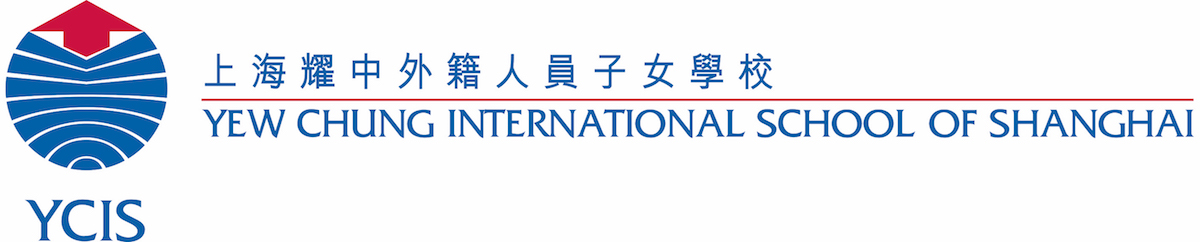 Schedule for Staff In-Service Day – Monday 7th January 2019Morning sessions for Everyone (RP):Afternoon sessions for ECE (@RP):Afternoon sessions for Primary (@RP):Afternoon sessions for Secondary (@CP):TimeActivityLocationPeople8:00 – 8:30Arrival / tea & coffeeRP CafeteriaAll8:30 – 9:00Professional Learning at YCIS PudongRP GymSS, MS, AY & ACto lead9:00 – 10:00Developing YCIS Pudong Definition of LearningRP GymLC / LP Committeeto lead10:00 – 10:30Tea & coffeeRP CafeteriaAll10:30 – 12:00Developing YCIS Pudong Learning PrinciplesRP GymLC / LP Committeeto lead12:00 – 13:00LunchBuses depart RP for CP at 12:45RP CafeteriaAllTimeActivityLocationPeople13:00 – 14:30Gender Equality: Reducing Unconscious BiasECE LibraryAll ECE14:30 – 15:00Afternoon BreakCourtyardAll15:00 – 16:15Team MeetingsClassroomsAll ECE16:30Staff Bus DepartRPAs neededTimeActivityLocationPeople13:00 – 14:30Gender Equality: Reducing Unconscious BiasAuditorium & ClassroomsAll Primary14:30 – 15:00Afternoon BreakCourtyardAll 15:00 – 16:15PBL – Unit PlanningAuditoriumAll Primary16:30Staff Bus DepartRPAs neededTimeActivityLocationPeople13:00 – 14:00Developing YCIS Pudong Guiding Principles for Home LearningCP StaffroomAll14:00 – 15:00Department Meeting 1Chinese 302; English 201; Math 225; Art 103; PE GymCP VariousDepts15:00 – 15:15Afternoon BreakCP StaffroomAll15:15 – 16:15Department Meeting 2Social Sciences 416; D&T 127; Computing 425; Science 325; Music & Drama 525CP VariousDepts16:30Staff buses departCPAs needed